GEOGRAPHIECOMMUNIQUER GRACE A L’INTERNET (bilan)Relie chacun des termes de la colonne de gauche à sa signification dans la colonne de droite.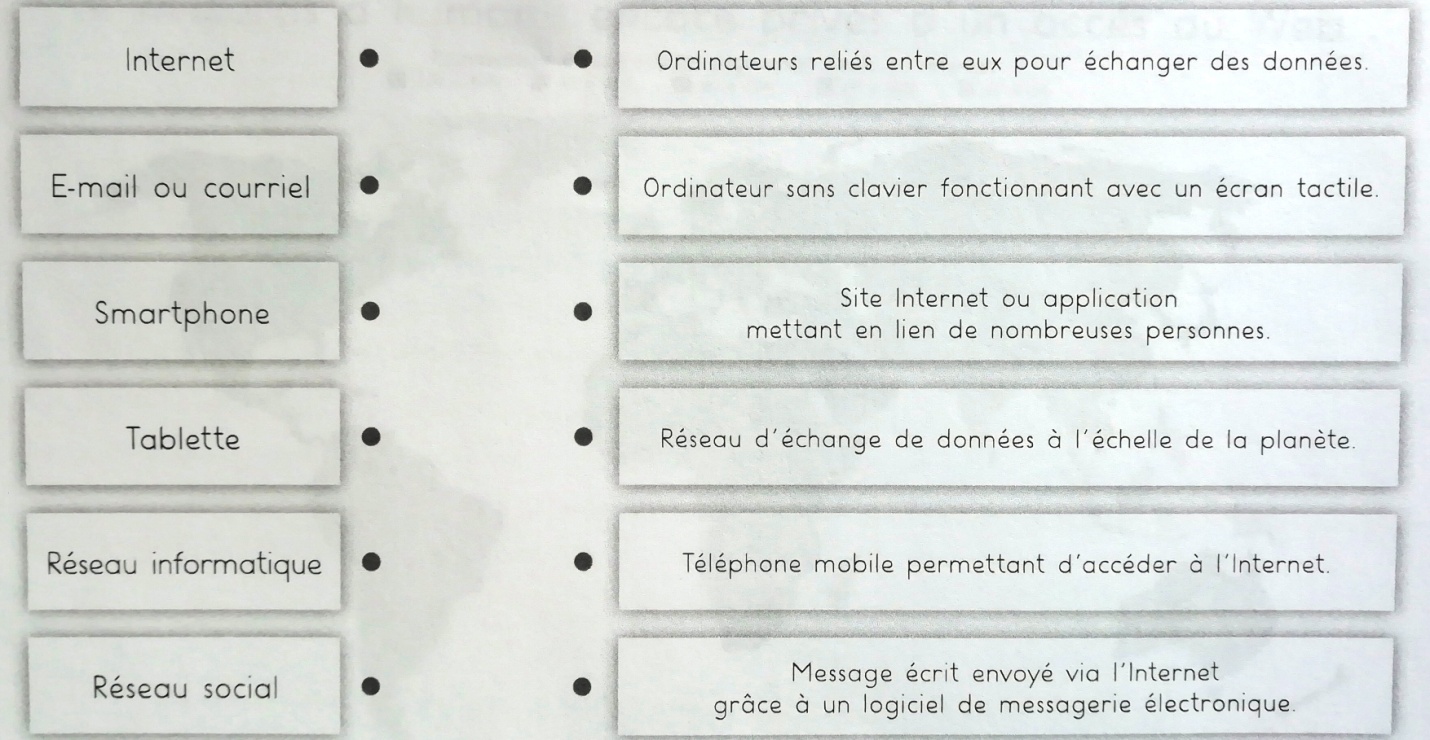 Cite le nom :d’un fournisseur d’accès à internet : _________________________________d’un moteur de recherche : _________________________________d’un réseau social en ligne : _________________________________Complète ce schéma avec les noms suivants : fournisseur d’accès            serveur            modem           routeur            smartphone            ordinateur           antenne 4G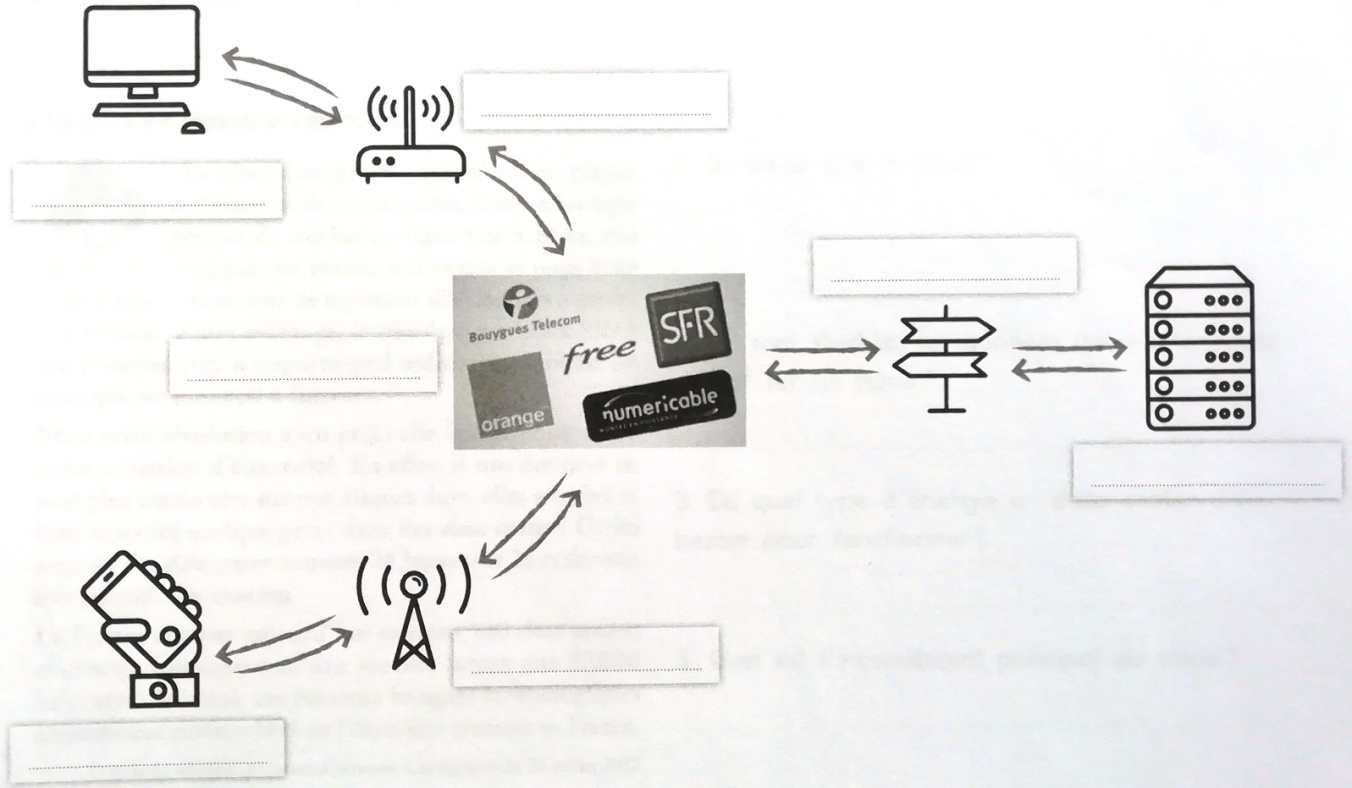 Complète ce texte.En France, l’accès à internet est _____________________. Les espaces les mieux couverts correspondent aux zones où la __________________________________________ est la plus élevée : dans les grandes villes.Les zones où il y a peu ou pas de connexion, appelées _____________________________________, correspondent aux zones peu peuplées que sont les zones de _____________________ ou les zones _____________________.L’inégalité d’accès aux technologies est appelée __________________________________________. On peut citer 3 fossés numériques : le fossé _____________________ (les personnes les moins diplômées ont peu accès à un ordinateur et à internet), le fossé _____________________ (l’accès à un ordinateur diminue fortement avec l’âge), le fossé _____________________ (un tiers seulement des personnes à faible revenu disposent d’un ordinateur à domicile).Observe cette carte et réponds aux questions.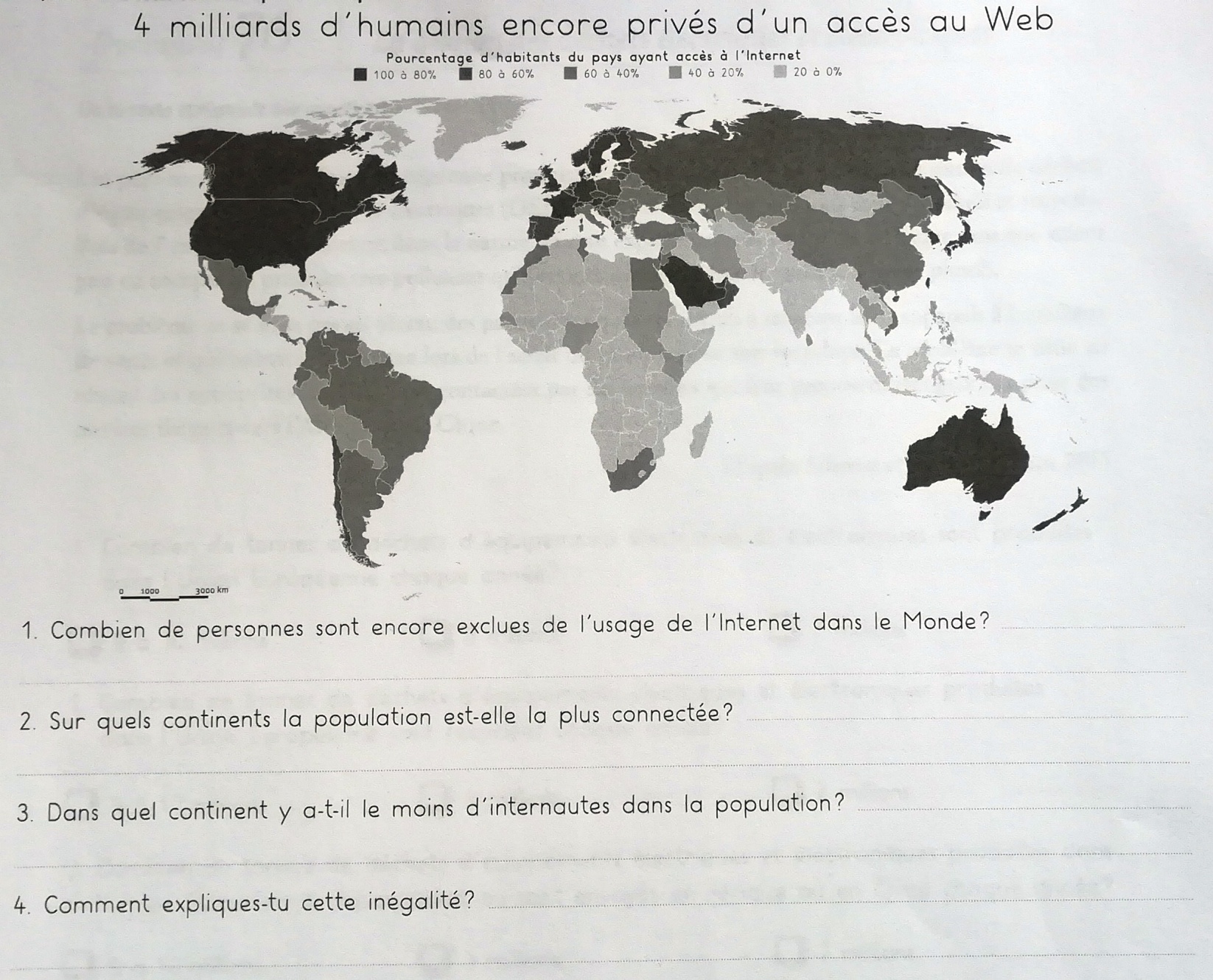 Lis ce texte et réponds aux questions.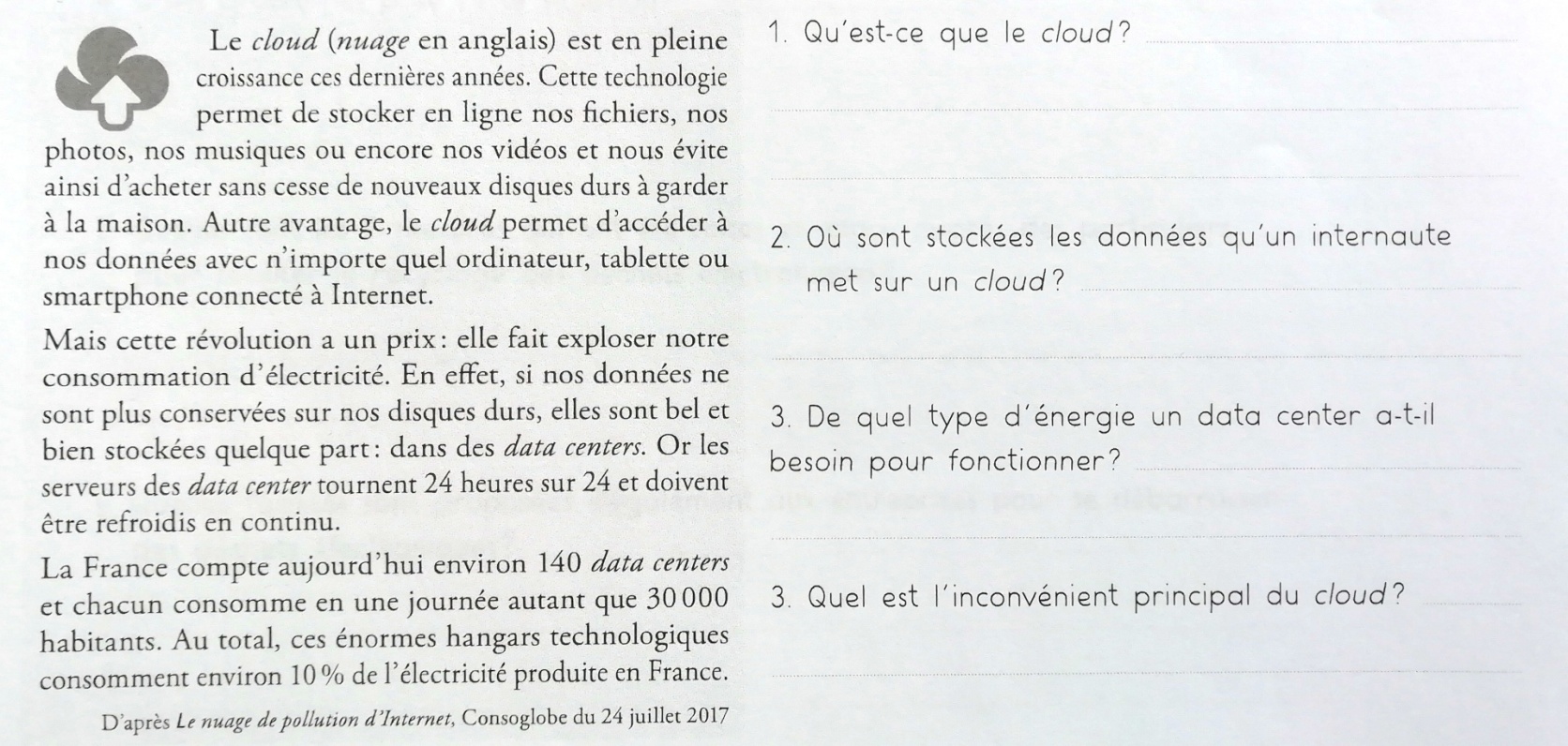 